An Open Source Tool for Reliability Evaluation Using Monte Carlo SimulationDr. Chitumodhu Bhargava1, Renuka Loka21Associate Professor, Department of Electrical and Electronics EngineeringSreenidhi Institute of Science and Technology, India2P. G Student, Department of Electrical and Electronics EngineeringSreenidhi Institute of Science and Technology, IndiaSUPPORTING MATERIALLIST OF ABBREVATIONS AND ACRONYMSCAIDI	Customer Average Interruption Duration IndexCDF	Customer Dmage FunctionECOST	Expected Customer Interruption CostEENS	Expected Energy Not SuppliedFMEA	Failure Mode Effect AnalysisHTTP	Hypertext Transfer ProtocolIEAR	Interrupted Energy Assessment RateMCS	Monte Carlo SimulationSAIDI	System Average Duration IndexSAIFI	System Average Frequency IndexSOAP	Simple Object Access ProtocolUI	User InterfaceXML	Extensible Mark-up LanguageWSDL	Web Service Description LanguageSUPPORTING IMAGESWeb application for reliability evaluation of distribution system using Monte Carlo Simulation technique was deployed on the Glass-fish web server using NetBeans IDE. After deployment, service was tested using SOAP-UI software [1]. Test results for primary indices, secondary indices, Customer Damage Function and Cost/ Worth Indices are listed below:Sampling years for feeder-3 were provided as input for the SOAP project in XML format as shown in figure 1.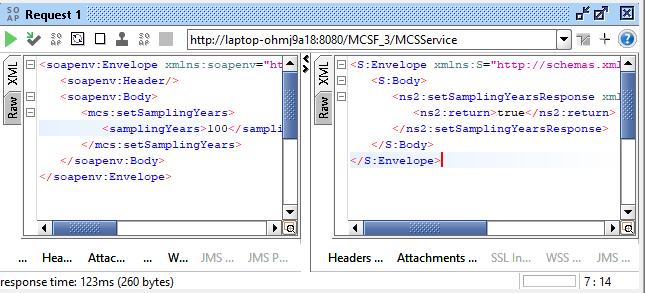 Figure 1: SOAP_UI request for providing inputsThere are three primary indices that give information about reliability of a distribution system namely failure rate, repair time and unavailability. Failure rate gives the number of failures that are going to occur per year. Repair time specifies the time needed for the failed element to come back to UP state which thus inclues switching time. Unavailability specifies the duration for which the supply was inavailable to the customers. [2]-[5]SOAP-UI response for primary indices using MCS service for feeder-3 of Bus2 of RBTS is as shown in figure-2, figure-3 and figure-4.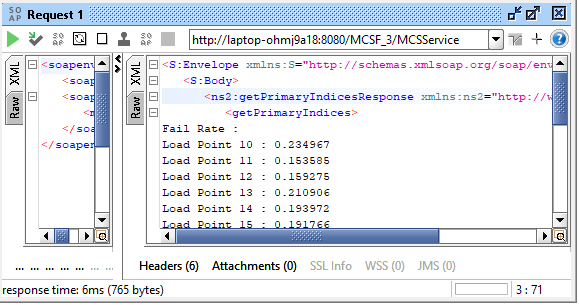 Figure 2: SOAP_UI test response for failure rate of Feeder-3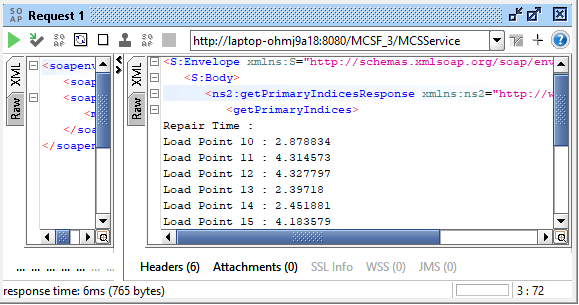 Figure 3: SOAP_UI test response for Repair time of Feeder-3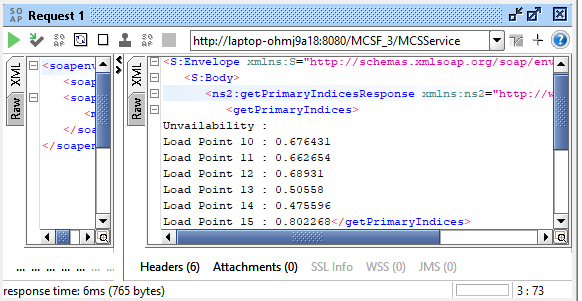 Figure 4: SOAP_UI test response for Unavailability of Feeder-3Secondary Indices were computed using Web service and MCS service was tested in SOAP-UI. The following results were obtained for SAIFI, SAIDI and CAIDI for feeder-3.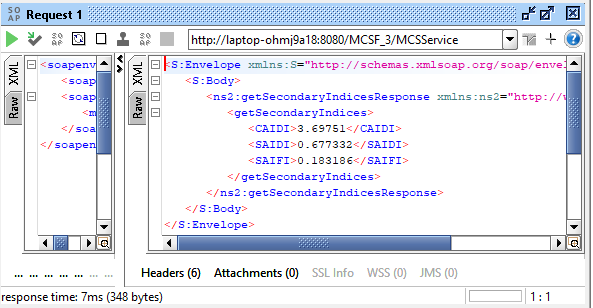 Figure 5: SOAP_UI test response for Secondary Indices of Feeder-3Customer damage function was calculated using the MCS service which is essential in evaluating cost/worth indices for feeder-3. Depending on the type of customer, CDF was computed [6]. SOAP-UI test response for CDF was obtained for each load point of feeder-3 as depicted in figure-6.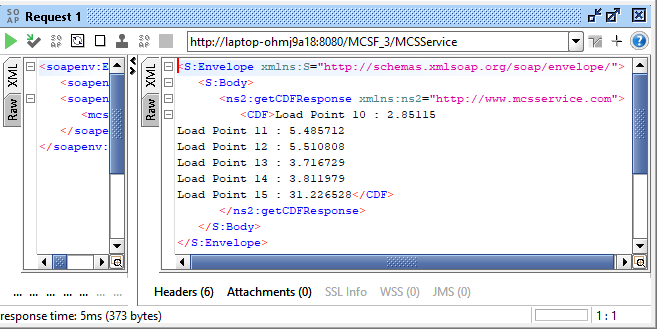 Figure 6: SOAP_UI test response for Customer Damage Function of Feeder-3Cost worth indices were obtaines [6] as shown in figure-7, figure-8, figure-9.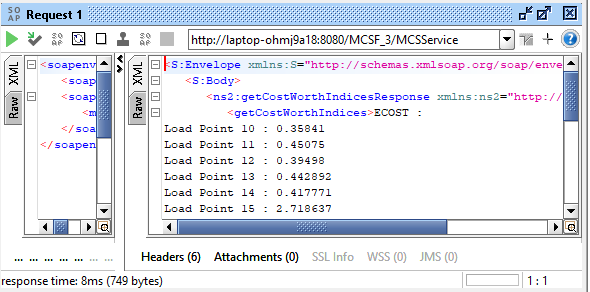 Figure 7: SOAP_UI test response for ECOST of Feeder-3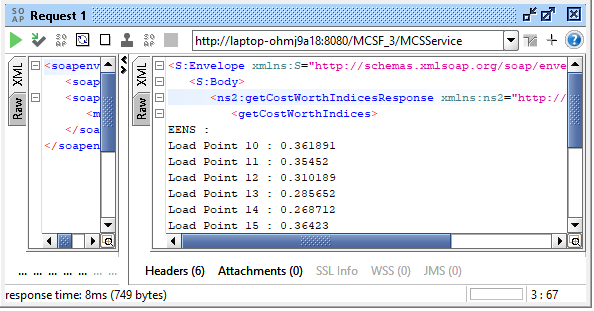 Figure 8: SOAP_UI test response for EENS of Feeder-3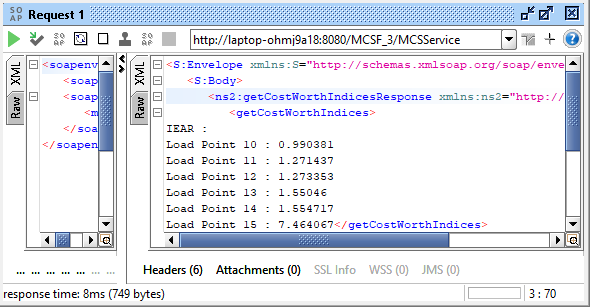 Figure 9: SOAP_UI test response for Customer Damage Function of Feeder-3SUPPORTING REFERENCES:https://www.soapui.orgR. Billinton and R. N. Allan, Reliability evaluation of power Systems, 2nd ed. New York, NY, USA: Plenum, 1996.Roy Billinton and Ronald N. Allan, Reliability evaluation of engineering systems: concepts and techniques, 2nd ed. Springer Science+Buisiness Media New York, 1992.R. N. Allan, R. Billinton, I. Sjarief, L.  Goel, K. S. So, “A Reliability test system for educational purposes - basic distribution system data and results,” IEEE Transactions on Power Systems, Vo1.6, No. 2, May 1991.Roy Billinton and Satish Jonnavithula, “A test system for teaching overall power system reliability assessment,” IEEE Transactions on Power Systems, Vol. 1 1, No. 4, November 1996.Roy Billinton and Peng Wang, “Distribution System Reliability Cost/Worth Analysis Using Analytical and Sequential Simulation Technique”, IEEE Transactions on Power Systems, Vol. 13, No. 4, November 1998.